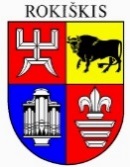 ROKIŠKIO RAJONO SAVIVALDYBĖS TARYBASPRENDIMASDĖL ROKIŠKIO RAJONO SAVIVALDYBĖS BŪSTO IR SOCIALINIO BŪSTO NUOMOS BEI BŪSTO NUOMOS AR IŠPERKAMOSIOS BŪSTO NUOMOS MOKESČIO DALIES KOMPENSACIJŲ MOKĖJIMO IR PERMOKĖTŲ KOMPENSACIJŲ GRĄŽINIMO TVARKOS APRAŠO PATVIRTINIMO2024 m. kovo 28 d. Nr. TS-60RokiškisVadovaudamasi Lietuvos Respublikos vietos savivaldos 15 straipsnio 2 dalies 23 punktu, Lietuvos Respublikos paramos būstui įsigyti ar išsinuomoti įstatymu, Socialinio būsto ir kito savivaldybės būsto nuomos mokesčių apskaičiavimo metodika, patvirtinta Lietuvos Respublikos Vyriausybės 2001 m. balandžio 25 d. nutarimu Nr. 472 „Dėl socialinio būsto ir kito savivaldybės būsto nuomos mokesčių apskaičiavimo metodikos patvirtinimo“, Socialinio būsto nuomos sutarties pavyzdine forma, patvirtinta Lietuvos Respublikos socialinės apsaugos ir darbo ministro 2019 m. rugsėjo 27 d. įsakymu Nr. A1-559 „Dėl socialinio būsto nuomos sutarties pavyzdinės formos patvirtinimo“, Rokiškio rajono savivaldybės taryba nusprendžia:1. Patvirtinti Rokiškio rajono savivaldybės būsto ir socialinio būsto nuomos bei būsto nuomos ar išperkamosios būsto nuomos mokesčio dalies kompensacijų mokėjimo ir permokėtų kompensacijų grąžinimo tvarkos aprašą (pridedama).2. Pripažinti netekusiu galios Rokiškio rajono savivaldybės tarybos 2019 m. spalio 25 d. sprendimą Nr. TS-221 „Dėl Rokiškio rajono savivaldybės būsto ir socialinio būsto nuomos bei būsto nuomos ar išperkamosios būsto nuomos mokesčio dalies kompensacijų apskaičiavimo, mokėjimo ir permokėtų kompensacijų grąžinimo tvarkos aprašo patvirtinimo“ su visais jo pakeitimais ir papildymais.Savivaldybės meras							Ramūnas GodeliauskasPATVIRTINTARokiškio rajono savivaldybės tarybos 2024 m. kovo 28 d. sprendimu Nr. TS-60ROKIŠKIO RAJONO SAVIVALDYBĖS BŪSTO IR SOCIALINIO BŪSTO NUOMOS BEI BŪSTO NUOMOS AR IŠPERKAMOSIOS BŪSTO NUOMOS MOKESČIO DALIES KOMPENSACIJŲ MOKĖJIMO IR PERMOKĖTŲ KOMPENSACIJŲ GRĄŽINIMO TVARKOS APRAŠASI SKYRIUSBENDROSIOS NUOSTATOS1. Rokiškio rajono savivaldybės būsto ir socialinio būsto nuomos bei būsto nuomos ar išperkamosios būsto nuomos mokesčio dalies kompensacijų mokėjimo ir permokėtų kompensacijų grąžinimo tvarkos aprašas (toliau – Aprašas) nustato Rokiškio rajono savivaldybei (toliau – Savivaldybė) nuosavybės teise priklausančių būstų ar iš fizinių ar juridinių asmenų išsinuomotų būstų, įtrauktų į patvirtintus Savivaldybės būsto fondo ir Savivaldybės socialinio būsto fondo sąrašus, nuomos sąlygas ir tvarką, nuomos mokesčių apskaičiavimo tvarką, būsto nuomos ar išperkamosios būsto nuomos mokesčio dalies kompensacijų mokėjimo ir permokėtų kompensacijų grąžinimo tvarką, savivaldybės ir socialinio būsto nuomos sutarties ir apžiūros akto formas.2. Aprašu privalo vadovautis savivaldybės administracija, asmenys ir šeimos, turinčios teisę į paramą būstui išsinuomoti pagal Lietuvos Respublikos paramos būstui įsigyti ar išsinuomoti įstatymą (toliau – Įstatymas), asmenys ir šeimos, nuomojantys socialinį ar savivaldybės būstą.3.	Aprašas parengtas vadovaujantis šiais teisės aktais:3.1. Lietuvos Respublikos civiliniu kodeksu;3.2. Lietuvos Respublikos paramos būstui įsigyti ar išsinuomoti įstatymu;3.3. Lietuvos Respublikos Vyriausybės patvirtinta Socialinio būsto ir kito savivaldybės būsto nuomos mokesčių apskaičiavimo metodika;3.4. Socialinės apsaugos ir darbo ministro patvirtinta Socialinio būsto nuomos sutarties pavyzdine forma.4. Šiame apraše vartojamos sąvokos:4.1. savivaldybės būstas – savivaldybei nuosavybės teise priklausantis ar iš fizinių ar juridinių asmenų išsinuomotas būstas, įtrauktas į Savivaldybės administracijos direktoriaus patvirtintą savivaldybės būsto fondo sąrašą;4.2. socialinis būstas – savivaldybei nuosavybės teise priklausantis ar iš fizinių ar juridinių asmenų išsinuomotas būstas, įtrauktas į Savivaldybės administracijos direktoriaus patvirtintą savivaldybės socialinio būsto fondo sąrašą, kuris yra savivaldybės būsto fondo sąrašo dalis. 4.3. Komisija – nuolat veikianti Rokiškio rajono savivaldybės administracijos direktoriaus įsakymu sudaryta Savivaldybės ir socialinio būsto nuomos bei priežiūros komisija, kuri teikia siūlymus administracijos direktoriui dėl savivaldybės ir socialinio būsto nuomos bei priežiūros.5. Kitos apraše vartojamos sąvokos atitinka Įstatyme vartojamas sąvokas.6. Asmenų ir šeimų turinčių teisę į socialinio būsto nuomą prašymai registruojami ir tvarkomi Socialinės paramos informacinėje sistemoje SPIS.II SKYRIUSSAVIVALDYBĖS BŪSTO FONDO IR SOCIALINIO BŪSTO FONDO KAIP SAVIVALDYBĖS BŪSTO FONDO DALIES SUDARYMAS IR ADMINISTRAVIMAS7. Savivaldybės administracijos direktorius sudaro savivaldybės būsto fondo ir socialinio būsto fondo, kaip savivaldybės būsto fondo dalies sąrašus.8. Savivaldybės būstas, atsižvelgiant į socialinio būsto poreikį, savivaldybės administracijos direktoriaus sprendimu, įrašomas į socialinio būsto fondą ir naudojamas teisę į socialinio būsto nuomą turintiems asmenims ar šeimoms aprūpinti būstu.9. Priėmus sprendimą nuomoti socialinį būstą kaip savivaldybės būstą, socialinis būstas išbraukiamas iš socialinio būsto fondo, kaip savivaldybės būsto fondo dalies sąrašo.10. Komisija, atsižvelgdama į būsto būklę gali inicijuoti būsto pripažinimo netinkamu (negalimu) naudoti procedūras. Nustačius, kad būstas netinkamas (negalimas naudoti), jis išbraukiamas iš savivaldybės būsto fondo ir socialinio būsto fondo, kaip savivaldybės būsto fondo dalies sąrašų.11. Socialinio būsto plėtra vykdoma vadovaujantis savivaldybės strateginio planavimo dokumentais:11.1 statant naujus arba rekonstruojant ir pritaikant būsto paskirčiai esamus pastatus, perkant ar kitokiu būdu įsigyjant gyvenamuosius namus, jų dalis, butus;11.2. ne trumpiau kaip 5 metams išsinuomojant būstus iš fizinių ar juridinių asmenų;11.3. Valstybės ir savivaldybių turto valdymo, naudojimo ir disponavimo juo įstatyme nustatyta tvarka perimant valstybės reikmėms nereikalingas laisvas gyvenamąsias patalpas arba gyvenamąsias patalpas, kuriose gyvena asmenys ir šeimos, atitinkantys Įstatymo 9 straipsnio 1 dalyje nustatytus reikalavimus.12. Savivaldybės būsto fondą ir socialinio būsto fondą, kaip Savivaldybės būsto fondo dalį, administruoja Savivaldybės administracijos direktoriaus paskirti atsakingi asmenys (toliau – administratorius).13. Savivaldybės būstą ir socialinį būstą administruojantys tarnautojai ar darbuotojai (išskyrus Rokiškio miesto seniūnijos teritorijoje esančius būstus), ne rečiau kaip kartą per metus, tikrina būstus, surašo patikrinimo aktus (3 priedas) ir juos pateikia Turto valdymo ir ūkio skyriui, organizuoja būstų remontą, rengia pranešimus nuomininkams, organizuoja nemokių, pažeidusių nuomos sutartį nuomininkų iškeldinimą, informuoja Turto valdymo ir ūkio skyrių apie neapgyvendintus būstus, pasibaigus nuomos sutarčiai arba ją nutraukus, pasirašo gyvenamųjų patalpų grąžinimo nuomotojui aktą, teikia siūlymus Komisijai, dėl netinkamų gyventi būstų. Rokiškio mieste esančių būstų patikrinimus atlieka ir patikrinimo aktus surašo Rokiškio rajono savivaldybės administracijos direktoriaus įgaliotas asmuo.14. Savivaldybės administracijos Turto valdymo ir ūkio skyrius vykdo būsto nuomos kontrolę ir, gavęs pranešimų apie laisvus butus, parenka nuomininkus, teikia jų prašymus Komisijai svarstyti, rengia Savivaldybės administracijos direktoriaus įsakymus dėl būsto nuomos, tvarko Savivaldybės būsto fondo sąrašą, Socialinio būsto, kaip Savivaldybės būsto fondo dalies, sąrašą ir nuomininkų sąrašą, kaupia duomenis, reikalingus socialinio būsto statistinei apskaitai, teikia duomenis SPIS.15. Savivaldybės būstų ir socialinių būstų nuomos mokestį administruoja:15.1. savivaldybės administracijos seniūnijos, kai administratoriumi paskirtas seniūnijos tarnautojas ar darbuotojas;15.2. Akcinė bendrovė „Rokiškio komunalininkas“, kai administratoriumi paskirtas Turto valdymo ir ūkio skyriaus tarnautojas.III SKYRIUSTEISĖ Į SAVIVALDYBĖS SOCIALINIO BŪSTO NUOMĄ AR JO NUOMOS SĄLYGŲ PAGERINIMĄ16. Teisę į Savivaldybės socialinio būsto nuomą turi asmenys ir šeimos, kurie įrašyti į savivaldybės administracijos direktoriaus įsakymu patvirtintą Asmenų ir šeimų, turinčių teisę į socialinio būsto nuomą, sąrašą, bei atitinka visus šiame punkte nurodytus reikalavimus:16.1. asmenų ir šeimų deklaruota gyvenamoji vieta yra Rokiškio rajono savivaldybės teritorijoje (šeimos atveju – vieno iš šeimos narių), o neturintys deklaruotos gyvenamosios vietos asmenys yra įtraukti į gyvenamosios vietos nedeklaravusių asmenų apskaitą Rokiškio rajono savivaldybės teritorijoje;16.2. Lietuvos Respublikos gyventojų turto deklaravimo įstatyme (toliau – Gyventojų turto deklaravimo įstatymas) nustatyta tvarka deklaravo turtą ir gautas pajamas. Deklaruoto turto vertė ir pajamos, kurios, vadovaujantis Lietuvos Respublikos piniginės socialinės paramos nepasiturintiems gyventojams įstatymo 17 straipsniu, įskaitomos į asmens ar šeimos gaunamas pajamas, neviršija Įstatymo 11 straipsnio 3 dalyje nustatytų pajamų ir turto dydžių;16.3. neturi Lietuvos Respublikos teritorijoje nuosavybės teise būsto arba nuosavybės teise turimas būstas, Nekilnojamojo turto kadastro duomenimis, yra fiziškai nusidėvėjęs daugiau kaip 60 procentų, arba nuosavybės teise turimo būsto naudingasis plotas (visų Lietuvos Respublikoje nuosavybės teise turimų būstų naudingųjų plotų suma), tenkantis (tenkanti) vienam asmeniui ar šeimos nariui, yra mažesnis (mažesnė) kaip 10 arba 14 kvadratinių metrų, jeigu šeimoje yra neįgalusis arba asmuo, sergantis sunkia lėtinės ligos, įrašytos į Vyriausybės ar jos įgaliotos institucijos patvirtintą sąrašą, forma.17. Teisę į socialinio būsto nuomos sąlygų pagerinimą turi asmenys ir šeimos, gyvenantys Savivaldybės išnuomotame socialiniame būste, jeigu jiems išnuomoto socialinio būsto naudingasis plotas, tenkantis vienam šeimos nariui, yra mažesnis kaip 10 kvadratinių metrų arba Įstatymo 9 straipsnio 1 dalyje nustatytais atvejais yra mažesnis kaip 14 kvadratinių metrų, arba jeigu jie turi teisę į socialinio būsto nuomos sąlygų pagerinimą pagal Įstatymo 15 straipsnyje nustatytus socialinio būsto naudingojo ploto normatyvus, arba jeigu asmuo ar šeimos narys tampa neįgaliuoju ir dėl judėjimo ar apsitarnavimo funkcijų sutrikimų jam (šeimai) turi būti nuomojamas specialiai pritaikytas socialinis būstas.18. Asmenų ir šeimų, turinčių teisę į socialinio būsto nuomą, sąrašas sudaromas Savivaldybės administracijos direktoriaus įsakymu iki einamųjų metų rugpjūčio 15 d., asmens ir šeimos prašymo užregistravimo savivaldybės administracijoje datą ir laiką. 19. Asmenys ir šeimos, neįrašytos į Asmenų ir šeimų, turinčių teisę į socialinio būsto nuomą, sąrašą, turi teisę į socialinio būsto nuomą, jeigu šie asmenys ir šeimos Lietuvos Respublikos teritorijoje nuosavybės teise neturi kito būsto, jeigu su jais per 6 mėnesius iki kreipimosi dėl paramos būstui išsinuomoti dienos nebuvo nutraukta socialinio būsto nuomos sutartis dėl jos sąlygų pažeidimo Įstatymo 20 straipsnio 5 dalies 5–7 punktuose numatytais atvejais ir atitinka bent vieną sąlygą:19.1. neteko Lietuvos Respublikos teritorijoje nuosavybės teise turėto būsto dėl gaisrų, potvynių, stiprių vėjų ar dėl kitų nuo žmogaus valios nepriklausančių aplinkybių; šiuo atveju į Savivaldybės administraciją asmuo ar šeima Įstatymo 7 straipsnyje nustatyta tvarka privalo kreiptis ne vėliau kaip per vienus metus nuo nurodytų aplinkybių atsiradimo dienos;19.2. asmeniui yra nustatytas 0–25 procentų darbingumo lygis;19.3. senatvės pensijos amžių sukakusiam asmeniui yra nustatytas didelių specialiųjų poreikių lygis;19.4. šeima, auginanti penkis ar daugiau vaikų ar (ir) vaikų, kuriems nustatyta nuolatinė globa (rūpyba);19.5. šeima, kuriai vienu kartu gimė trys ar daugiau vaikų;19.6. šeima, kurioje abiem sutuoktiniams yra nustatytas 0–25 procentų darbingumo lygis ir kurios augina vaiką (vaikus) ar (ir) vaiką (vaikus), kuriam (kuriems) nustatyta nuolatinė globa (rūpyba);19.7. šeima, kurioje motina arba tėvas, globėjas (rūpintojas) vieni augina vieną ar daugiau vaikų ir (arba) vaiką (vaikus), kuriam (kuriems) nustatyta nuolatinė globa (rūpyba);19.8 šeima, auginanti vaikus ar (ir) vaikus, kuriems nustatyta nuolatinė globa (rūpyba), kai ne mažiau kaip dviem iš jų yra nustatytas sunkus neįgalumo lygis;19.9. šeima, kurioje ne mažiau kaip dviem šeimos nariams yra nustatytas 0–25 procentų darbingumo lygis ir (ar) didelių specialiųjų poreikių lygis, kai šeimos nariai yra sukakę senatvės pensijos amžių;19.10. likusiems be tėvų globos asmenims, palikusiems socialinės globos, grupinio gyvenimo ir (ar) savarankiško gyvenimo namus per pastaruosius 5 metus iki prašymo suteikti paramą būstui išsinuomoti pateikimo dienos.IV SKYRIUSSOCIALINIO BŪSTO NUOMOS TVARKA IR SĄLYGOS20. Socialinis būstas nuomojamas laikantis eiliškumo (pagal prašymų užregistravimą Savivaldybės administracijoje datą ir laiką), įvertinus buvimo Asmenų ir šeimų, turinčių teisę į socialinio būsto nuomą, sąraše laikotarpį.21. Socialinis būstas išnuomojamas nesilaikant eiliškumo, Įstatymo 16 straipsnio 8 dalyje (Aprašo 19 punkte) nustatytais atvejais. 22. Atlaisvintą socialinį būstą pirmumo teise siūloma išsinuomoti socialinio būsto nuomininkams, iškeliamiems iš netikslingų remontuoti, netinkamų gyventi ir pripažintų avarinės būklės patalpų. Suteikiama kita tinkamai įrengta, ne mažesnio ploto negu anksčiau turėta (pagal faktą), sanitarinius bei techninius reikalavimus atitinkanti gyvenamoji patalpa. Mažesnio ploto gyvenamosios patalpos nuomojamos, socialinio būsto nuomininkui sutikus.23. Asmenims ir šeimoms, gyvenantiems Savivaldybės išnuomotame socialiniame būste ir turintiems teisę į socialinio būsto nuomos sąlygų pagerinimą, jeigu asmuo ar šeimos narys tampa neįgaliuoju ir dėl judėjimo ar apsitarnavimo funkcijų sutrikimų jam (šeimai) turi būti nuomojamas specialiai pritaikytas socialinis būstas, toks socialinis būstas suteikiamas nesilaikant eiliškumo.24. Butai, pritaikyti asmenims, negalintiems savarankiškai judėti (neįgaliesiems), kurie įrašyti savivaldybės būsto ar socialinio būsto, kaip savivaldybės būsto dalies, sąraše siūlomi asmenims, įrašytiems į neįgaliųjų asmenų grupę ir turintiems minėtą negalią, praleidžiant kitokio pobūdžio negalią turinčius asmenis. 25. Atlaisvintiems socialiniams būstams, atsižvelgiant į Komisijos rekomendacijas ir būstų remontui skirtus biudžeto asignavimus, atliekamas remontas.26. Laisvas socialinis būstas, jei jam nereikalinga atlikti remonto, ne vėliau kaip per 10 darbo dienų, laikantis eiliškumo, pasiūlomas Aprašo III skyriuje nurodytiems asmenims ir šeimoms, išsiunčiant raštišką siūlymą.27. Raštiški pasiūlymai išsinuomoti socialinį būstą, atsižvelgiant į Aprašo 20-24 punktuose nustatytus prioritetus bei atsižvelgiant į ploto normatyvą, pareiškėjų prašyme nurodytus socialinio būsto reikalavimus, susijusius su vietove, kurioje yra socialinis būstas, ar, namo, kuriame yra socialinis būstas, aukštu, prašyme nurodytu deklaruotos gyvenamosios vietos arba faktinės gyvenamosios vietos adresu, jeigu tokį pareiškėjas nurodė. Antras pasiūlymas išsinuomoti socialinį būstą be svarbių priežasčių laiku neatvykusiems į Savivaldybės administraciją ir raštu neišreiškusiems sutikimo ar nesutikimo nuomotis siūlomą socialinį būstą asmenims ir šeimoms pateikiamas ne anksčiau kaip po 10 darbo dienų nuo ankstesnio pasiūlymo pateikimo dienos.28. Asmuo ar šeima Savivaldybės administracijos nustatytu laiku be svarbių priežasčių du kartus neišreiškė rašytinio sutikimo ar nesutikimo nuomotis jiems siūlomą socialinį būstą arba asmuo ar šeima Savivaldybės administracijos nustatytu laiku be svarbių priežasčių du kartus neišreiškė rašytinio sutikimo ar nesutikimo nuomotis jiems siūlomą socialinį būstą, atitinkantį jų prašyme nurodytus socialinio būsto reikalavimus, susijusius su vietove, kurioje yra socialinis būstas, ar namo, kuriame yra socialinis būstas, aukštu, Savivaldybės administracijos direktoriaus sprendimu išbraukiami iš asmenų ir šeimų, turinčių teisę į paramą būstui išsinuomoti, sąrašo. Asmuo ar šeima, nurodyta aprašo 19 punkte, Savivaldybės administracijos nustatytu laiku be svarbių priežasčių du kartus neišreiškė rašytinio sutikimo ar nesutikimo nuomotis jiems siūlomą socialinį būstą arba asmuo ar šeima Savivaldybės administracijos nustatytu laiku be svarbių priežasčių du kartus neišreiškė rašytinio sutikimo ar nesutikimo nuomotis jiems siūlomą socialinį būstą, atitinkantį jų prašyme nurodytus socialinio būsto reikalavimus, susijusius su vietove, kurioje yra socialinis būstas, ar namo, kuriame yra socialinis būstas, aukštu, Savivaldybės administracijos direktoriaus sprendimu išbraukiami iš prašymų paramai būstui išnuomoti (be eilės) sąrašo.29. Šeimos ir asmenys, sutikę išsinuomoti pasiūlytą socialinį būstą, per 5 darbo dienas pateikia savivaldybės administracijai dokumentus, įrodančius teisę į socialinį būstą ar jo sąlygų pagerinimą. 30. Asmens sutikimas išsinuomoti konkretų socialinį būstą, dokumentai, įrodantys teisę į socialinio būsto nuomą, pateikiami Komisijai. Komisijai pritarus, per 5 darbo dienas Savivaldybės administracijos specialistas parengia Savivaldybės administracijos direktoriaus įsakymo projektą dėl socialinio būsto nuomos. Administracijos direktoriui priėmus sprendimą, asmuo per 3 darbo dienas telefonu informuojamas, apie numatomą socialinio būsto nuomos sutarties pasirašymo datą.31. Asmenys ir šeimos, įrašyti į Asmenų ir šeimų, turinčių teisę į socialinio būsto nuomą, sąrašą ir gaunantys būsto nuomos mokesčio dalies kompensaciją, neišbraukiami iš Asmenų ir šeimų, turinčių teisę į socialinio būsto nuomą, sąrašo.V SKYRIUSSOCIALINIO BŪSTO NUOMOS SUTARTIES SUDARYMAS, KEITIMAS AR NUTRAUKIMAS32. Socialinio būsto nuomos sutartis sudaroma, keičiama ir nutraukiama vadovaujantis Civiliniu kodeksu ir Įstatymu. Savivaldybės tarybos nustatytos formos Socialinio būsto nuomos sutartį pasirašo Savivaldybės administracijos direktorius, o jo nesant – direktoriaus pareigas einantis asmuo.33. Asmenims ir šeimoms, per pastaruosius vienus metus netekusiems vienintelio Lietuvos Respublikos teritorijoje nuosavybės teise turėto būsto dėl gaisrų, potvynių, stiprių vėjų ar dėl kitų nuo žmogaus valios nepriklausančių aplinkybių, išnuomojamas socialinis būstas ir sudaroma terminuota (ne ilgiau kaip penkeriems metams) nuomos sutartis. Likus mėnesiui iki nuomos sutarties pabaigos, nuomininkas privalo savivaldybės administracijai pranešti apie nutraukiamą socialinio būsto nuomos sutartį arba pateikti prašymą pratęsti nuomos sutartį, pridedant dokumentus, įrodančius, kad nuomininkas gaisro, potvynio, stiprių vėjų ir kitų nuo žmogaus valios nepriklausančių aplinkybių padarinius likvidavo, tačiau nuosavybės teise priklausantis būstas nėra tinkamas gyventi ar nuosavybė buvo sunaikinta, tokiu atveju sutartis pratęsiama naujam, penkerių metų laikotarpiui. Sutartis gali būti tęsiama, iki asmuo neteks teisės į socialinio būsto nuomą, vadovaujantis Įstatymo 9 straipsnio nuostatomis. 34. Socialinio būsto nuomos sutartis gali būti keičiama ir asmeniui ar šeimai išnuomojamas kitas būstas, jeigu asmuo ar šeima pateikia prašymą bei dokumentus patvirtinančius, kad asmuo ar šeima įgijo teisę į kitokio negu nuomojamas naudingojo ploto socialinį būstą pagal Įstatymo 15 straipsnyje nustatytą socialinio būsto naudingojo ploto normatyvą arba jeigu asmuo ar šeimos narys tapo neįgaliuoju ir jam (šeimai) yra nuomojamas neįgaliesiems nepritaikytas socialinis būstas.35. Komisija nagrinėja asmenų prašymus dėl socialinio būsto nuomos sutarties keitimo bei teikia siūlymus administracijos direktoriui. 36. Socialinio būsto nuomos sutarties keitimą gali inicijuoti Komisija, jeigu nustatoma, kad asmeniui ar šeimai nuomojamas socialinis būstas neatitinka Įstatymo 15 straipsnyje nustatyto naudingojo ploto normatyvo arba nėra specialiai pritaikytas neįgaliesiems.37. Socialinio būsto nuomos sutartis nutraukiama, jeigu:37.1. asmuo ar šeima įsigyja būstą nuosavybės teise, išskyrus atvejus, kai įsigyto būsto naudingasis plotas, tenkantis vienam šeimos nariui, yra mažesnis už nustatytą Įstatyme;37.2. Gyventojų turto deklaravimo įstatyme nustatyta tvarka deklaruoto turto vertė ar pajamos, kurios, vadovaujantis Piniginės socialinės paramos nepasiturintiems gyventojams įstatymo 17 straipsniu, įskaitomos į asmens ar šeimos gaunamas pajamas, viršija Įstatymo 11 straipsnio 3 dalyje nustatytus metinius pajamų ir turto dydžius:a) daugiau kaip 35 procentais arbab) daugiau kaip 50 procentų, jeigu asmuo yra be šeimos ar jeigu šeimoje motina arba tėvas, globėjas (rūpintojas) vienas augina vieną ar daugiau vaikų, ir (arba) vaiką (vaikus), kuriam (kuriems) nustatyta nuolatinė globa (rūpyba), ar jeigu asmuo yra neįgalusis, ar jeigu šeimoje yra neįgaliųjų;37.3. asmuo ar šeima (visi šeimos nariai) išvyksta gyventi į kitos savivaldybės teritoriją ar kitą valstybę, kuri tampa jo (jų) deklaruota gyvenamąja vieta, kaip tai apibrėžta Gyvenamosios vietos deklaravimo įstatyme;37.4. asmuo ar šeima pasibaigus kalendoriniams metams iki kitų metų gegužės 1 dienos arba dėl svarbių priežasčių (ligos, jeigu asmuo ar šeima gydomi stacionare, sužalojimo, nėštumo, likus 70 kalendorinių dienų iki gimdymo, gimdymo ir praėjus 56 kalendorinėms dienoms po gimdymo (komplikuoto gimdymo atveju arba gimus dviem ar daugiau vaikų – 70 kalendorinių dienų), dėl savivaldybės, kurios administracijai pateikė prašymą suteikti paramą būstui išsinuomoti, teritorijoje paskelbtos epidemijos, stichinės nelaimės arba nelaimingo atsitikimo, dėl šeimos narių ar artimųjų giminaičių mirties, priežiūros ar slaugymo, dėl sulaikymo, suėmimo, arešto, dėl Karo prievolės įstatyme nustatytų pareigų vykdymo) iki kitų metų birželio 1 dienos nepateikė turto (įskaitant gautas pajamas) deklaracijos Gyventojų turto deklaravimo įstatyme nustatyta tvarka;37.5. kitais Civiliniame kodekse numatytais atvejais;37.6. nuomininko įsiskolinimas už socialinio būsto nuomą ir (ar) mokesčius už komunalines paslaugas viršija šešių mėnesių socialinio būsto nuomos mokesčio sumą ir jis atsisako Įstatymo 16 straipsnio 11 dalies 1 punkte nurodytų socialinių paslaugų ar nebendradarbiauja su savivaldybės administracija dėl šių paslaugų teikimo;37.7. socialinis būstas naudojamas ne pagal paskirtį.38. Socialinio būsto sutartis nutraukiama administracijos direktoriaus įsakymu, įspėjus nuomininką prieš mėnesį. Asmeniui ar šeimai suteikiamas 14 dienų terminas išsikraustyti iš nuomoto būsto. Asmeniui ar šeimai laiku neatlaisvinus patalpų bei neatvykus pasirašyti būsto priėmimo ir perdavimo akto, rengiami ir teikiami dokumentai teismui, dėl iškeldinimo iš socialinio būsto.VI SKYRIUSSAVIVALDYBĖS BŪSTO NUOMOS TVARKA IR SĄLYGOS39. Savivaldybės būsto fondą sudaro socialiniai būstai ir savivaldybės būstai, kurie nuomojami:39.1. Administracijos direktoriaus sprendimu, jeigu asmens ar šeimos, nuomojančio (nuomojančios) socialinį būstą, Gyventojų turto deklaravimo įstatyme nustatyta tvarka deklaruoto turto vertė ar pajamos, pagal Piniginės socialinės paramos nepasiturintiems gyventojams įstatymo 17 straipsnį įskaitomos į asmens ar šeimos gaunamas pajamas, viršija šio įstatymo 11 straipsnio 3 dalyje nustatytus metinius pajamų ir turto dydžius, kaip numatyta Įstatymo 20 straipsnio 5 dalies 2 punkte, šio asmens ar šeimos prašymu šis būstas nuomojamas kaip savivaldybės būstas, jeigu asmuo ar šeima Lietuvos Respublikoje nuosavybės teise neturi kito būsto ir jeigu:39.1.1. asmeniui iki senatvės pensijos amžiaus sukakties yra likę 5 ar mažiau metų;39.1.2. asmuo yra neįgalusis arba šeimoje yra neįgaliųjų;39.1.3. šeima augina tris ar daugiau vaikų ir (ar) vaikų, kuriems nustatyta nuolatinė globa (rūpyba);39.1.4. šeimoje motina arba tėvas, globėjas (rūpintojas) vienas augina vieną ar daugiau vaikų ir (arba) vaiką (vaikus), kuriam (kuriems) nustatyta nuolatinė globa (rūpyba).39.2. tarybos sprendimu asmenims ir šeimoms, kurie Lietuvos Respublikos civiliniame kodekse nustatyta tvarka negali būti iškeldinti iš gyvenamųjų patalpų nesuteikiant jiems kitos gyvenamosios patalpos;39.3. savivaldybės tarybos sprendimu asmenims ir šeimoms, kurie su savivaldybe ar jos įstaigomis yra susiję darbo santykiais ar jų esmę atitinkančiais santykiais, apgyvendinti;39.4. savivaldybės tarybos sprendimu kitais tikslais, vadovaujantis Lietuvos Respublikos valstybės ir savivaldybių turto valdymo, naudojimo ir disponavimo juo įstatymu;39.5. administracijos direktoriaus sprendimu, Aprašo 19.1 papunktyje nustatytiems asmenims, Aprašo 33 punktuose nustatyta tvarka;39.6. kitais Civiliniame kodekse numatytais atvejais, kai gyvenamosios patalpos perduotos savivaldybei nuosavybės teise Valstybės ir savivaldybių turto valdymo, naudojimo ir disponavimo juo įstatymo nustatyta tvarka;39.7. Įstatymo 31 straipsnio 1 dalyje numatytu atveju.40. Savivaldybės būsto nuomos sutartis sudaroma, keičiama, nutraukiama Lietuvos Respublikos civilinio kodekso ir kitų teisės aktų nustatyta tvarka ir pagrindais. Savivaldybės tarybos sprendimu patvirtintos Savivaldybės būsto nuomos sutartį (2 priedas) pasirašo Savivaldybės administracijos direktorius.41. Asmenys ir šeimos, nuomojantys savivaldybės būstą šio Aprašo 39.1 punkte nurodytu atveju, ir sumažėjus asmens ar šeimos turtui (įskaitant gautas pajamas) gali teikti prašymą rinkos kainomis nuomojamą savivaldybės būstą toliau nuomotis socialinio būsto nuomos sąlygomis. Sprendimą savivaldybės būsto nuomos sutartį keisti socialinio būsto nuomos sutartimi priima administracijos direktorius, Aprašo 30 punkte nustatyta tvarka.42. Su asmenims ir šeimoms, iki 2002 m. gruodžio 31 d. išsinuomojusiems savivaldybės gyvenamąsias patalpas pagal Lietuvos Respublikos gyventojų apsirūpinimo gyvenamosiomis patalpomis įstatymą, esant asmenų ar šeimų, nuomojančių šias patalpas, prašymui, galiojančios sutartys keičiamos į socialinio būsto nuomos sutartis, jeigu šie asmenys ir šeimos atitinka Įstatymo 9 straipsnio 1 dalyje nustatytus reikalavimus.VII SKYRIUSBŪSTO NUOMOS AR IŠPERKAMOSIOS BŪSTO NUOMOS MOKESČIO DALIES KOMPENSACIJŲ MOKĖJIMO IR PERMOKĖTŲ KOMPENSACIJŲ GRĄŽINIMO TVARKA43. Teisę į išperkamosios būsto nuomos mokesčių dalies kompensaciją turi asmenys ir šeimos, atitinkantys Įstatymo 8 straipsnio reikalavimus.44. Teisę į būsto nuomos mokesčių dalies kompensaciją turi asmenys ir šeimos, atitinkantys Įstatymo 10 straipsnio reikalavimus ir pagal Civiliniame kodekse nustatytas sąlygas ne trumpiau kaip vieniems metams išsinuomoję fiziniams (išskyrus asmens ar šeimos narių artimuosius giminaičius) ir juridiniams asmenims nuosavybės teise priklausantį būstą (išskyrus savivaldybei priklausantį būstą, švietimo įstaigų, mokslo ir studijų institucijų nuomojamus nuosavybės, patikėjimo, panaudos ar kita teise valdomus bendrabučius), esantį Rokiškio rajono savivaldybės teritorijoje, jeigu apskaičiuotas metinis nuomojamo būsto nuomos sutartyje nurodytas būsto nuomos mokesčio dydis neviršija 60 procentų faktinių Įstatymo 10 straipsnio 1 dalies 1 punkte nustatyta tvarka deklaruotų asmens ar šeimos pajamų.45. Asmenys ir šeimos, turintys teisę ir norintys pasinaudoti būsto nuomos mokesčio dalies kompensacija ir (ar) išperkamosios būsto nuomos mokesčio dalies kompensacija, pateikia Lietuvos Respublikos socialinės apsaugos ir darbo ministro įsakymu patvirtintos formos prašymą dėl būsto nuomos mokesčio dalies kompensacijos ir (ar) išperkamosios būsto nuomos mokesčio dalies kompensacijos Įstatymo 7 straipsnyje nustatyta tvarka bei Įstatymo 17 straipsnio 1 dalyje nurodytus dokumentus.46. Asmenims ir šeimoms, turintiems teisę į būsto nuomos mokesčio dalies kompensaciją pagal Įstatymo 10 straipsnį ar į išperkamosios būsto nuomos mokesčio dalies kompensaciją pagal Įstatymo 8 straipsnį, būsto nuomos ar išperkamosios būsto nuomos mokesčio dalies kompensacijos dydis nustatomas pagal būsto nuomos ar išperkamosios būsto nuomos sutartyje nurodytą būsto nuomos ar išperkamosios būsto nuomos mokesčio dydį ir vidutiniškai per mėnesį asmeniui ar šeimai tenkančias pajamas pagal Gyventojų turto deklaravimo įstatyme nustatyta tvarka deklaruotas asmens ar šeimos pajamas, atskaičius šio įstatymo 11 straipsnio 4 dalyje nurodytus atskaitymus.47. Būsto nuomos ar išperkamosios būsto nuomos mokesčio dalies kompensacijos dydis apskaičiuojamas, iš būsto nuomos ar išperkamosios būsto nuomos sutartyje nurodyto būsto nuomos ar išperkamosios būsto nuomos mokesčio dydžio atimant 40 procentų pagal Įstatymo 18 straipsnio 1 dalį apskaičiuotų asmens ar šeimos pajamų, ir negali būti didesnis kaip 1 VRP dydžio vienam asmeniui ir 1 VRP x (1 + 0,2 x n) (kur n – šeimos narių skaičius) šeimoms. Jeigu apskaičiuota asmens ar šeimos 40 procentų pajamų dalies suma yra didesnė už būsto nuomos ar išperkamosios būsto nuomos sutartyje nurodytą būsto nuomos ar išperkamosios būsto nuomos mokesčio dydį arba jam lygi, būsto nuomos ar išperkamosios būsto nuomos mokesčio dalies kompensacija nemokama.48. Sprendimą dėl būsto nuomos ar išperkamosios būsto nuomos mokesčio dalies kompensacijos mokėjimo priima Savivaldybės administracijos direktorius įsakymu ne vėliau kaip per 30 kalendorinių dienų nuo asmens ar šeimos kreipimosi dėl būsto nuomos ar išperkamosios būsto nuomos mokesčio dalies kompensacijos, įvertinęs galimybę (valstybės skiriamų lėšų likutį) mokėti kompensaciją.49. Būsto nuomos ar išperkamosios būsto nuomos mokesčio dalies kompensacija negali viršyti būsto nuomos ar išperkamosios būsto nuomos mokesčio dydžio.50. Būsto nuomos ar išperkamosios būsto nuomos mokesčio dalies kompensacijos mokamos už laikotarpį nuo būsto nuomos ar išperkamosios būsto nuomos sutarties sudarymo dienos, jeigu Savivaldybės administracijos direktorius priėmė sprendimą mokėti būsto nuomos ar išperkamosios būsto nuomos mokesčio dalies kompensaciją, bet ne anksčiau kaip nuo asmens ar šeimos kreipimosi dėl būsto nuomos ar išperkamosios būsto nuomos mokesčio dalies kompensacijos.51. Būsto nuomos ar išperkamosios būsto nuomos mokesčio dalies kompensacija mokama už praėjusį mėnesį (mokant pirmą kartą, kai Savivaldybės administracija priima sprendimą mokėti būsto nuomos ar išperkamosios būsto nuomos mokesčio dalies kompensaciją, – už visą laikotarpį nuo būsto nuomos ar išperkamosios būsto nuomos sutarties sudarymo dienos, bet ne anksčiau kaip nuo asmens ar šeimos kreipimosi dėl būsto nuomos ar išperkamosios būsto nuomos mokesčio dalies kompensacijos) ir pervedama į nuomininko asmeninę sąskaitą, ne vėliau kaip iki einamojo mėnesio dvidešimt penktos kalendorinės dienos nuomininkui arba rašytiniu nuomininko prašymu tiesiogiai nuomotojui.52. Išperkamosios būsto nuomos mokesčio dalies kompensacija mokama ne ilgiau kaip 30 metų nuo išperkamosios būsto nuomos sutarties įregistravimo Nekilnojamojo turto registre dienos.53. Asmenims ir šeimoms būsto nuomos ar išperkamosios būsto nuomos mokesčio dalies kompensacijos mokėjimas nutraukiamas, kai:53.1. asmenys ar šeimos įsigyja būstą nuosavybės teise, išskyrus atvejus, kai asmenų ir šeimų, gaunančių būsto nuomos mokesčio dalies kompensaciją, įsigyto būsto naudingasis plotas, tenkantis vienam asmeniui ar šeimos nariui, yra mažesnis už nustatytą Įstatymo 9 straipsnio 1 dalies 2 punkte, arba kai asmenų ir šeimų, gaunančių išperkamosios būsto nuomos mokesčio dalies kompensaciją, įsigyto būsto naudingasis plotas, tenkantis vienam asmeniui ar šeimos nariui, yra mažesnis už nustatytą Įstatymo 8 straipsnio 2 punkto b papunktyje;53.2. asmens ar šeimos, gaunančių būsto nuomos mokesčio dalies kompensaciją, deklaruoto turto vertė ar pajamos, kurios, vadovaujantis Piniginės socialinės paramos nepasiturintiems gyventojams įstatymo 17 straipsniu, įskaitomos į asmens ar šeimos gaunamas pajamas, daugiau kaip 25 procentais viršija Įstatymo 11 straipsnio 2 dalyje nustatytus metinius pajamų ir turto dydžius, arba asmens ar šeimos, gaunančių išperkamosios būsto nuomos mokesčio dalies kompensaciją, deklaruoto turto vertė ar pajamos, kurios, vadovaujantis Piniginės socialinės paramos nepasiturintiems gyventojams įstatymo 17 straipsniu, įskaitomos į asmens ar šeimos gaunamas pajamas, viršija Įstatymo 11 straipsnio 1 dalyje nustatytus metinius pajamų ir turto dydžius;53.3. asmuo ar šeima pasibaigus kalendoriniams metams (iki kitų metų gegužės 1 dienos) Gyventojų turto deklaravimo įstatyme nustatyta tvarka nepateikė turto (įskaitant gautas pajamas) deklaracijos;53.4. pasibaigia Nekilnojamojo turto registre įregistruota būsto nuomos sutartis;53.5. pasibaigia Nekilnojamojo turto registre įregistruota išperkamosios būsto nuomos sutartis;53.6. per 3 mėnesius nuo būsto nuomos ar išperkamosios būsto nuomos mokesčio dalies kompensacijos mokėjimo sustabdymo Įstatymo 19 straipsnio 2 dalyje nustatytu atveju skolininkas nepadengia įsiskolinimo už būsto nuomą ar išperkamąją būsto nuomą arba nepateikia Civilinio kodekso 6.90 straipsnyje nurodytos garantijos, atitinkančios įsiskolinimo sumą;53.7. paaiškėja, kad būstas nuomojamas iš asmens ar šeimos narių artimųjų giminaičių, ar paaiškėja, kad gyvenamosios patalpos nuomojamos nuosavybės, patikėjimo, panaudos ar kita teise valdomame bendrabutyje iš švietimo įstaigų, mokslo ir studijų institucijų.54. Jeigu asmuo ar šeima, pasibaigus būsto nuomos ar išperkamosios būsto nuomos sutarčiai, nepraranda teisės į būsto nuomos ar išperkamosios būsto nuomos mokesčių dalies kompensaciją, būsto nuomos ar išperkamosios būsto nuomos mokesčio dalis asmeniui ar šeimai pateikus prašymą kompensuojama pagal naują Nekilnojamojo turto registre įregistruotą būsto nuomos ar išperkamosios būsto nuomos sutartį.55. Asmenims ir šeimoms, kurių įsiskolinimas už būsto nuomą ar išperkamąją būsto nuomą viršija 3 mėnesių būsto nuomos ar išperkamosios būsto nuomos sutartyje nustatyto nuomos mokesčio sumą, būsto nuomos ar išperkamosios būsto nuomos mokesčio dalies kompensacijos mokėjimas Savivaldybės administracijos direktoriaus įsakymu sustabdomas, iki bus padengtas įsiskolinimas arba pateikta Civilinio kodekso 6.90 straipsnyje nurodyta garantija, atitinkanti įsiskolinimo sumą. 56. Būsto nuomos ar išperkamosios būsto nuomos mokesčių dalies kompensacijos mokėjimas nutraukiamas, stabdomas ar atnaujinamas Administracijos direktoriaus įsakymu, kurio projektą per 5 darbo dienas parengia Turto valdymo ir ūkio skyrius, atsiradus nutraukimo, sustabdymo ar atnaujinimo pagrindams.57. Atnaujinus būsto nuomos ar išperkamosios būsto nuomos mokesčių dalies kompensacijos mokėjimą, kompensacija išmokama ir už laikotarpį, kai kompensacijos mokėjimas buvo sustabdytas.58. Pareiškėjas apie priimtą sprendimą dėl būsto nuomos ar išperkamosios būsto nuomos mokesčių dalies kompensacijos mokėjimo, nutraukimo, sustabdymo ar atnaujinimo yra informuojamas registruotu laišku (jeigu asmens ar šeimos prašyme nenurodytas kitas informavimo būdas) per 5 darbo dienas nuo įsakymo pasirašymo dienos.59. Jeigu savivaldybės administracija nustato, kad būsto nuomos ar išperkamosios būsto nuomos mokesčio dalies kompensacija buvo mokama neteisėtai, permokėta suma turi būti grąžinta visa iš karto arba asmens rašytiniu prašymu ir savivaldybės administracijos sprendimu dalimis, ne vėliau kaip per vienerius metus. Savivaldybės administracijos sprendimas dėl neteisėtai gautos paramos grąžinimo yra vykdomasis dokumentas. Jeigu šis sprendimas neįvykdomas, jis gali būti priverstinai vykdomas Lietuvos Respublikos civilinio proceso kodekse nustatyta tvarka, jeigu su išieškojimu susijusios išlaidos neviršija išieškotinos sumos.VIII SKYRIUSSAVIVALDYBĖS BŪSTO IR SOCIALINIO BŪSTO NUOMOS MOKESČIO MOKĖJIMO SKAIČIAVIMAS60. Savivaldybės būsto ir socialinio būsto nuomos mokesčio dydis apskaičiuojamas vadovaujantis Lietuvos Respublikos Vyriausybės patvirtinta Socialinio būsto ir kito savivaldybės būsto nuomos mokesčių apskaičiavimo metodika (aktuali redakcija).61. Savivaldybės būsto ir socialinio būsto nuomos mokestis perskaičiuojamas kasmet, III ketvirtį.62. Priėmus sprendimą perskaičiuoti savivaldybės būsto ir socialinio būsto nuomos mokesčio dydžius, Turto valdymo ir ūkio skyrius per mėnesį laiko informuoja nuomininkus apie pasikeitusį nuomos mokestį registruotu laišku. Nuomos sutartis nekeičiama.63. Skaičiuojant socialinio ar savivaldybės būsto nuomos mokestį taikytini dydžiai:63.1. Ki pataisos koeficientas, rodantis socialinio būsto ar kito savivaldybės būsto būklę (nusidėvėjimą):63.1.1. Ki = 1 – geros būklės socialinis būstas ar kitas savivaldybės būstas, kurio nusidėvėjimas neviršija 30 procentų;63.1.2. Ki = 0,8 – patenkinamos būklės socialinis būstas ar kitas savivaldybės būstas, kurio nusidėvėjimas yra nuo 30 iki 60 procentų;63.1.3. Ki = 0,5 – blogos būklės socialinis būstas ar kitas savivaldybės būstas, kurio nusidėvėjimas didesnis kaip 60 procentų;63.2. Mi – pataisos koeficientas, rodantį socialinio būsto ar kito savivaldybės būsto aprūpinimą komunaliniais patogumais:63.2.1. Mi = 1 – socialinis būstas ar kitas savivaldybės būstas su visais komunaliniais patogumais;63.2.2. Mi = 0,9 – socialinis būstas ar kitas savivaldybės būstas bendrabučio tipo pastatuose arba bute su bendrojo naudojimo patalpomis;63.2.3. Mi = 0,85 – socialinis būstas ar kitas savivaldybės būstas, kuriame nėra bent vieno iš šių komunalinių patogumų: vandentiekio, nuotekų šalinimo įrenginių (kanalizacijos), vonios ir (ar) tualeto patalpų, centrinio šildymo, gamtinių dujų įvado ir įvado elektrinei viryklei;63.2.4. Mi = 0,7 – socialinis būstas ar kitas savivaldybės būstas, kuriame nėra visų šių komunalinių patogumų: vandentiekio, nuotekų šalinimo įrenginių (kanalizacijos), vonios ir (ar) tualeto patalpų, centrinio šildymo, gamtinių dujų įvado ir (ar) įvado elektrinei viryklei;63.3. amortizacinių atskaitymų normatyvą (metais) pastato nusidėvėjimui atkurti (T) plytų mūro arba mišrių konstrukcijų, stambiaplokščių arba monolito konstrukcijų pastatams – 100 metų, rąstų, apmūrytų rąstų, medinių su karkasu apmūrytiems pastatams – 60 metų.64. Skaičiuojant savivaldybės būsto nuomos mokestį taikyti rinkos pataisos koeficientą R=6.65. Šiame punkte nurodytiems asmenims ir šeimoms nuomojantiems savivaldybės būstą, netaikomas Aprašo 64 punktas. Savivaldybės būsto nuomos mokesčio dydis apskaičiuojamas taikant rinkos pataisos koeficientą R=1,2:65.1. asmeniui, kuriam iki senatvės pensijos amžiaus sukakties yra likę 5 ar mažiau metų, ar kitam asmeniui, kuris yra be šeimos;65.2. asmeniui, kuris yra neįgalusis, ar šeimai, kurioje yra neįgaliųjų;65.3. šeimai, auginančiai tris ar daugiau vaikų ir (ar) vaikų, kuriems nustatyta nuolatinė globa (rūpyba);65.4. šeimai, kurioje motina arba tėvas, globėjas (rūpintojas) vienas augina vieną ar daugiau vaikų ir (arba) vaiką (vaikus), kuriam (kuriems) nustatyta nuolatinė globa (rūpyba);65.5. Įstatymo 25 straipsnio 1 dalies 5 punkte nurodytiems asmenims.651. 65 punkte nustatytais atvejais mutatis mutandis taikomos Įstatymo nuostatos dėl turto ir gautų pajamų deklaravimo ir savivaldybės būstas nuomojamas tol, kol asmenų ir šeimų deklaruoto turto vertė ir pajamos neviršija Įstatymo 11 straipsnio 1 dalyje nustatytų pajamų ir turto dydžių, išskyrus atvejus, kai Įstatymo nustatyta tvarka būstas turi būti nuomojamas savivaldybės būsto nuomos sąlygomis.66. Jeigu asmens (šeimos atveju – visų šeimos narių) vertinamos pajamos, tenkančios vienam asmeniui (šeimos atveju – vienam šeimos nariui) per mėnesį neviršija 1,5 valstybės remiamų pajamų dydžio, socialinio būsto nuomos mokestis savivaldybės biudžeto sąskaita sumažinamas 10 procentų.67. Socialinio būsto ir kito savivaldybės būsto nuomos mokestis gali būti perskaičiuojamas kartą per metus, skaičiuojant nuo socialinio būsto ar kito savivaldybės būsto nuomos sutarties sudarymo.68. Asmenys ir šeimos, nuomojantys Savivaldybės būstą ar Socialinį būstą, mokesčius už šaltą ir karštą vandenį, elektros energiją, dujas, šiluminę energiją ir komunalines paslaugas (šiukšlių išvežimą, bendrojo naudojimo patalpų ir teritorijos valymą ir kitas) moka vadovaudamiesi Valstybės ir savivaldybių gyvenamųjų patalpų nuomininkų atsiskaitymo už šaltą ir karštą vandenį, elektros energiją, dujas, šiluminę energiją ir komunalines paslaugas tvarkos aprašu, patvirtintu Lietuvos Respublikos Vyriausybės 2001 m. liepos 11 d. nutarimu Nr. 876 „Dėl Valstybės ir savivaldybių gyvenamųjų patalpų nuomininkų atsiskaitymo už šaltą ir karštą vandenį, elektros energiją, dujas, šiluminę energiją ir komunalines paslaugas tvarkos aprašo patvirtinimo“ (aktuali redakcija). Visas sudarytas paslaugų teikimo sutartis nuomininkas privalo pateikti Savivaldybės administracijos Turto valdymo ir ūkio skyriui.IX SKYRIUSINFORMACIJOS APIE NUOMOJAMUS SOCIALINIUS BŪSTUS IR SAVIVALDYBĖS BŪSTUS SKELBIMO INTERNETO SVETAINĖJE TVARKA69. Informacija apie Aprašo 19 punkte nurodytais atvejais išnuomotus būstus skelbiama Savivaldybės interneto svetainėje, nurodant būsto adresą, naudingąjį plotą. Turto valdymo ir ūkio skyriaus vyriausiasis specialistas ne vėliau kaip per 10 darbo dienų nuo Savivaldybės administracijos direktoriaus įsakymo pasirašymo dienos pateikia informaciją Komunikacijos ir kultūros skyriaus vyriausiajam informacinių technologijų specialistui. Komunikacijos ir kultūros skyriaus vyriausiasis informacinių technologijų specialistas gautą informaciją per 3 darbo dienas paskelbia Savivaldybės interneto svetainėje www.rokiskis.lt .70. Informacija apie savivaldybės būstus, kurie nuomojami šio Aprašo 39 punkte numatytais atvejais, skelbiama Savivaldybės interneto svetainėje, nurodant būsto adresą, nuomos atvejį ir sutarties sudarymo datą. Turto valdymo ir ūkio skyriaus vyriausiasis specialistas ne vėliau kaip per 10 darbo dienų nuo sutarties sudarymo datos ar dienos, kai pasikeitė skelbiami duomenys, pateikia informaciją Komunikacijos ir kultūros skyriaus vyriausiajam informacinių technologijų specialistui. Komunikacijos ir kultūros skyriaus vyriausiasis informacinių technologijų specialistas gautą informaciją per 3 darbo dienas paskelbia Savivaldybės interneto svetainėje www.rokiskis.lt. X SKYRIUSBAIGIAMOSIOS NUOSTATOS71. Už asmenų (šeimų) pateiktų duomenų teisingumą atsako pareiškėjas.72. Šiame Apraše neaptarti klausimai savivaldybės būsto ir socialinio būsto nuomos bei būsto nuomos ar išperkamosios būsto nuomos mokesčio dalies kompensacijų mokėjimo ir permokėtų kompensacijų grąžinimo sprendžiami vadovaujantis Lietuvos Respublikos civiliniu kodeksu, kitais įstatymais bei poįstatyminiais teisės aktais.73. Šeimų ir asmenų, turinčių teisę į savivaldybės socialinį būstą ar jo sąlygų pagerinimą, sąrašai, socialinį būstą nuomojančių asmenų sąrašas viešai skelbiami Savivaldybės interneto svetainėje, vadovaujantis Bendruoju duomenų apsaugos reglamentu (ES) 2016/679 ir kitų teisės aktų nustatyta tvarka. 74. Už Aprašo nuostatų nevykdymą arba netinkamą vykdymą Aprašą įgyvendinantys subjektai atsako teisės aktų nustatyta tvarka.75. Savivaldybės ir socialinio būsto nuomos sutartys, sudarytos (išskyrus naujai sudarytas ir (ar) išdėstytas nauja redakcija) iki šio sprendimo priėmimo dienos, keičiamos išdėstant jas nauja redakcija.__________________Rokiškio rajono savivaldybės būsto irsocialinio būsto nuomos bei būsto nuomos ar išperkamosios būsto nuomos mokesčio dalies kompensacijų mokėjimo ir permokėtų kompensacijų grąžinimo tvarkos aprašo1 priedas SOCIALINIO BŪSTO NUOMOS SUTARTIS___________________________(data ir numeris)___________________________(sudarymo vieta)Rokiškio rajono savivaldybės administracija, pagal Lietuvos Respublikos įstatymus įsteigtas ir veikiantis juridinis asmuo, kodas 188772248, kurio registruota buveinė yra Sąjūdžio a. 1, LT-42136, Rokiškio m., atstovaujama [pareigos, vardas ir pavardė], veikiančio (-ios) pagal [dokumentas, kurio pagrindu veikia asmuo] (toliau Nuomotojas), ir [vardas ir pavardė], asmens kodas [asmens kodas] (toliau Nuomininkas), toliau kartu vadinami Šalimis, o kiekvienas atskirai – Šalimi, vadovaudamiesi Rokiškio rajono savivaldybės tarybos 2024 m. kovo 28 d. sprendimu Nr. 60, sudaro šią Socialinio būsto nuomos sutartį (toliau – Sutartis):I SKYRIUSSUTARTIES DALYKAS1. Sutartimi Nuomotojas už mokestį įsipareigoja suteikti Nuomininkui Sutartyje nustatyta tvarka ir sąlygomis valdyti ir naudoti laisvą socialinį būstą, kurį apibūdinantys duomenys nurodyti Sutarties 2 punkte (toliau – socialinis būstas), o Nuomininkas įsipareigoja naudotis socialiniu būstu pagal paskirtį, nurodytą Sutarties 3 punkte, ir mokėti nuomos mokestį. 2. Socialinį būstą apibūdinantys duomenys:2.1. adresas: [savivaldybė, seniūnija, gyvenamoji vietovė ir kodas, gatvė, pastato Nr., korpuso Nr., buto Nr.];2.2. unikalus Nr.: [numeris];2.3. bendrasis ir naudingasis plotas, išreikštas kvadratiniais metrais: [plotas skaičiais ir žodžiais];2.4. kambarių skaičius: [skaičius skaitmenimis ir žodžiais];2.5. socialinio būsto priklausiniai: [išvardyti ir nurodyti jų skaičių bei paskirtį].3. Šalys susitaria, kad Nuomininkui nuomojamo socialinio būsto paskirtis yra jame gyventi Nuomininkui ir jo šeimos nariams: [vardas (-ai), pavardė (-ės), gimimo data (-os) arba asmens kodas (-ai), giminystės ryšys (-iai)].II SKYRIUSŠALIŲ TEISĖS IR PAREIGOS4. Nuomininkas įsipareigoja:4.1. sudaryti paslaugų teikimo sutartis su geriamąjį ir karštą vandenį, elektros energiją, dujas, šiluminę energiją tiekiančiomis ir komunalines paslaugas (šiukšlių išvežimą, bendrojo naudojimo patalpų ir teritorijos valymą ir kitas) teikiančiomis įmonėmis ir (ar) organizacijomis ne vėliau kaip per 30 kalendorinių dienų nuo socialinio būsto perdavimo–priėmimo akto pasirašymo ir šių sutarčių kopijas pateikti Nuomotojui;4.2. naudoti socialinį būstą tik pagal paskirtį, numatytą Sutarties 3 punkte, jį prižiūrėti ir laikyti tvarkingą, laikytis teisės aktuose nustatytų taisyklių, susijusių su socialinio būsto ir (ar) pastato, kuriame yra socialinis būstas, eksploatavimu ir priešgaisrinės saugos reikalavimais, nustatytais pastatui ir socialiniam būstui, neperleisti socialinio būsto nuomos teisės ir nesubnuomoti socialinio būsto;4.3. socialiniu būstu naudotis nepažeidžiant kitų pastate, kuriame yra socialinis būstas, esančių butų ir bendrojo naudojimo patalpų savininkų ir (ar) naudotojų teisių bei teisėtų interesų;4.4. Lietuvos Respublikos gyventojų turto deklaravimo įstatymo nustatyta tvarka už kalendorinius metus deklaruoti turimą turtą (įskaitant gautas pajamas);4.5. per mėnesį nuo gyvenamosios vietos pakeitimo, būsto įsigijimo, materialinės padėties pasikeitimo, lemiančio Lietuvos Respublikos paramos būstui įsigyti ar išsinuomoti įstatymo (toliau – Įstatymas) 11 straipsnio 3 dalyje nustatytų pajamų ir turto dydžių viršijimą, apie tai informuoti Nuomotoją;4.6. už socialinio būsto nuomą Sutartyje nustatyta tvarka Nuomotojui mokėti Sutarties 9 punkte nustatyto dydžio socialinio būsto nuomos mokestį (toliau – Nuomos mokestis);4.7. Nuomotojui paprašius, per 5 darbo dienas pateikti dokumentus, susijusius su mokesčių už socialiniam būstui teikiamą geriamąjį ir karštą vandenį, elektros energiją, dujas, šiluminę energiją ir komunalines paslaugas (šiukšlių išvežimą, bendrojo naudojimo patalpų ir teritorijos valymą ir kitas) (toliau – mokesčiai už paslaugas) mokėjimu;4.8. sudaryti sąlygas Nuomotojui tikrinti nuomojamo socialinio būsto būklę, ar socialinis būstas naudojamas pagal paskirtį ir Sutartį. Nuomininkas privalo sudaryti galimybę Nuomotojui ar jo įgaliotam asmeniui patekti į būstą.4.9. neperleisti socialinio būsto nuomos teisės ir nesubnuomoti socialinio būsto;4.10. likviduoti Socialinio būsto inžinerinių sistemų gedimus, funkcionavimo sutrikimus ir įvykusias avarijas, taip pat tokių avarijų, gedimų ar sutrikimų pasekmes ir atkurti jų būklę, jeigu tai įvyko dėl Nuomininko, jo šeimos narių, lankytojų ar kitų asmenų veikimo ar neveikimo, įskaitant tuos atvejus, jeigu tokios avarijos, gedimai ar sutrikimai įvyko dėl to, kad Nuomininkas netinkamai atliko socialinio būsto einamojo remonto darbus ar jų laiku neatliko;4.11. savo lėšomis daryti einamąjį socialinio būsto remontą, kai Nuomotojas, patikrinęs socialinio būsto būklę ir palyginęs su socialinio būsto perdavimo–priėmimo akte apibūdinta socialinio būsto būkle perdavimo Nuomininkui metu, nusprendžia, kad šis remontas yra būtinas. Kitais atvejais Nuomininkas pats sprendžia, ar daryti einamąjį remontą. Pasibaigus Sutarčiai ar ją nutraukus, Nuomininkas neturi teisės reikalauti kompensacijos už būsto pagerinimą;4.12. norėdamas pagerinti socialinį būstą turi gauti rašytinį Nuomotojo leidimą, kuriame gali būti aptariama pagerinimo apimtis, pagerinimo atlikimo terminas, pagerinimui panaudotų lėšų atlyginimo sąlygos;4.13. pasikeitus (sumažėjus) Nuomininko šeimos narių, kurių sąrašas nurodytas Sutarties 3 punkte, skaičiui, informuoti Nuomotoją ir per 14 kalendorinių dienų persikelti į kitą Nuomotojo suteiktą socialinį būstą, atitinkantį socialinio būsto naudingojo ploto normatyvus, nustatytus Įstatymo 15 straipsnyje;4.14. Nuomininkas privalo atlaisvinti socialinį būstą ir grąžinti jį Nuomotojui ne vėliau kaip per 14 kalendorinių dienų Nuomotojui suteiktus kitą socialinį būstą, pasibaigus Sutarčiai ar ją nutraukus. Nuomininkas socialinį būstą privalo grąžinti Nuomotojui tvarkingą ir atitinkantį socialinio būsto perdavimo–priėmimo akte perdavimo Nuomininkui metu nustatytą būklę, įvertinant Šalių patvirtintus pakeitimus. Nuomininkas savo sąskaita privalo išgabenti savo turtą iš socialinio būsto ne vėliau kaip iki socialinio būsto grąžinimo. Kai Nuomininkui išnuomojamas kitas socialinis būstas Sutarties 15 punkte nurodytais atvejais, turto iš socialinio būsto gabenimo išlaidos gali būti apmokamos iš Nuomotojo lėšų.5. Nuomininkas ir jo šeimos nariai privalo deklaruoti savo gyvenamąją vietą socialiniame būste.6. Nuomininko šeimos nariai (įskaitant ir buvusius šeimos narius) turi tokias pat teises ir pareigas, kaip ir Nuomininkas.7. Nuomotojas įsipareigoja:7.1. per 5 darbo dienas nuo Sutarties pasirašymo įregistruoti Sutartį Lietuvos Respublikos nekilnojamojo turto registre, o pasibaigus Sutarties terminui ją išregistruoti;7.2. laisvą, tinkamą gyventi, kaip tai numatyta pagal Lietuvos Respublikos civilinį kodeksą, ir atitinkantį statybos bei specialiųjų normų (gaisrinės saugos, higienos, sveikatos ir aplinkos) reikalavimus (toliau – specialiųjų normų reikalavimai) socialinį būstą Nuomininkui perduoti pagal socialinio būsto perdavimo-priėmimo aktą (priedas) ne vėliau kaip per 5 darbo dienas nuo Sutarties pasirašymo. Šalims nepasirašius socialinio būsto perdavimo – priėmimo akto, ši Sutartis laikoma nesudaryta;7.3. nepažeisdamas Nuomininko teisių, tikrinti, ar Nuomininkas tinkamai naudojasi išsinuomotu būstu. Nuomotojas turi teisę patekti į būstą, pranešęs Nuomininkui prieš 1 (vieną) kalendorinę dieną, išskyrus atvejus, kai Nuomininkas pažeidė Sutartį arba įvykus avarijai ar gedimui.7.4. kartą per metus tikrinti, kaip mokami mokesčiai už paslaugas; 7.5. informuoti Nuomininką apie galimybę gauti piniginę socialinę paramą (socialinę pašalpą, būsto šildymo išlaidų, geriamojo vandens išlaidų ir karšto vandens išlaidų kompensacijas) nepasiturintiems gyventojams, prireikus, informuoti savivaldybės administracijos padalinį (padalinius), atsakingą (atsakingus) už socialinės paramos administravimą dėl socialinės paramos Nuomininkui poreikio nustatymo ir teikimo;7.6. savo lėšomis daryti socialinio būsto kapitalinį remontą, siekiant užtikrinti, kad socialinis būstas būtų tinkamas gyventi ir atitiktų specialiųjų normų reikalavimus; 7.7. prireikus kapitališkai remontuoti ar rekonstruoti socialinį būstą, kai jo negalima remontuoti ar rekonstruoti neiškėlus gyventojų, socialinio būsto kapitalinio remonto ar rekonstravimo laikui Nuomininkui ir Sutarties 3 punkte nurodytiems Nuomininko šeimos nariams suteikti kitą gyvenamąją patalpą, atitinkančią specialiųjų normų reikalavimus, apmokant persikėlimo išlaidas; 7.8. užtikrinti daugiabučio namo, kuriame yra socialinis būstas, bendrojo naudojimo patalpų ir komunalinių paslaugų teikimo įrangos, esančios name, funkcionavimą, priežiūrą ir remontą;8. Nuomotojas, gavęs Nuomininko pranešimą apie Sutarties nutraukimą, turi teisę patikrinti socialinio būsto būklę ir surašyti šio būsto perdavimo–priėmimo aktą pagal Sutarties priede nurodytą formą. Apie tikrinimo datą ir laiką Nuomotojas praneša Nuomininkui prieš 1 kalendorinę dieną.III SKYRIUSNUOMOS MOKESTIS IR ATSISKAITYMŲ TVARKA9. Nuomos mokestis apskaičiuojamas vadovaujantis Lietuvos Respublikos Vyriausybės ir Rokiškio rajono savivaldybės tarybos nustatyta tvarka. Sprendimas dėl konkretaus nuomos mokesčio dydžio nustatymo yra šios sutarties priedas. 10. Nuomos mokestis mokamas už laikotarpį nuo socialinio būsto perdavimo–priėmimo akto pasirašymo dienos.11. Nuomos mokestį Nuomininkas už pirmąjį mėnesį turi sumokėti ne vėliau kaip iki kito mėnesio 10 dienos. Visi vėlesni mokėjimai mokami kas mėnesį, ne vėliau kaip iki kito mėnesio 20 dienos.12. Sutartyje nustatytas Nuomos mokesčio dydis gali būti keičiamas ne dažniau kaip vieną kartą per metus. Pirmą kartą Nuomos mokesčio dydis gali būti keičiamas praėjus dvylikai mėnesių po Sutarties sudarymo. Nuomininkas apie perskaičiuotą nuomos mokestį informuojamas registruotu laišku, nuomos sutartis nekeičiama. 13. Mokesčius už paslaugas Nuomininkas turi mokėti, vadovaudamasis Valstybės ir savivaldybių gyvenamųjų patalpų nuomininkų atsiskaitymo už šaltą ir karštą vandenį, elektros energiją, dujas, šiluminę energiją ir komunalines paslaugas tvarkos aprašu, patvirtintu Lietuvos Respublikos Vyriausybės 2001 m. liepos 11 d. nutarimu Nr. 876 „Dėl Valstybės ir savivaldybių gyvenamųjų patalpų nuomininkų atsiskaitymo už šaltą ir karštą vandenį, elektros energiją, dujas, šiluminę energiją ir komunalines paslaugas tvarkos aprašo patvirtinimo“. IV SKYRIUSSUTARTIES GALIOJIMAS, PAKEITIMAS IR PASIBAIGIMAS14. Sutartis įsigalioja nuo jos pasirašymo dienos ir galioja iki Sutarties nutraukimo Sutarties 18 punkte numatytais atvejais.15. Sutartis gali būti keičiama ir Nuomininkui išnuomojamas kitas socialinis būstas, jeigu Nuomininkas įgyja teisę į kitokio negu nuomojamas naudingojo ploto socialinį būstą pagal Įstatymo 15 straipsnyje nustatytą socialinio būsto naudingojo ploto normatyvą arba jeigu Nuomininkas ar jo šeimos narys tampa neįgalus ir jam (šeimai) yra nuomojamas neįgaliesiems specialiai nepritaikytas socialinis būstas. 16. Nuomininkas ar vienas iš jo pilnamečių šeimos narių dėl Sutarties keitimo kreipiasi į savivaldybės administraciją ir pateikia Prašymų suteikti paramą būstui įsigyti ar išsinuomoti nagrinėjimo tvarkos apraše, patvirtintame Lietuvos Respublikos socialinės apsaugos ir darbo ministro 2015 m. balandžio 10 d. įsakymu Nr. A1-195 „Dėl Prašymų suteikti paramą būstui įsigyti ar išsinuomoti nagrinėjimo tvarkos aprašo patvirtinimo“ (toliau – Aprašas), nustatytos formos prašymą ir Apraše nurodytus dokumentus, patvirtinančius teisę į kitokio naudingojo ploto socialinį būstą, arba dokumentus, patvirtinančius teisę į neįgaliesiems specialiai pritaikytą socialinį būstą, jeigu šių teisę patvirtinančių dokumentų savivaldybės administracija negali gauti iš valstybės ir (ar) savivaldybės institucijų, įstaigų, įmonių ir organizacijų. 17. Sutarties keitimą gali inicijuoti ir savivaldybės administracija, jeigu nustatoma, kad socialinis būstas neatitinka Įstatymo 15 straipsnyje nustatyto naudingojo ploto normatyvo arba nėra specialiai pritaikytas neįgaliesiems.18. Sutartis nutraukiama:18.1. Šalių susitarimu;18.2. vienašališkai (išskyrus Įstatymo 20 straipsnio 6 dalyje numatytus atvejus):18.2.1. Nuomininkui pažeidus bent vieną iš Sutarties 4.1–4.5, 4.8, 4.9 ir 4.11 papunkčiuose nustatytų įsipareigojimų;18.2.2. jeigu Nuomininko įsiskolinimas už socialinio būsto nuomą ir (ar) mokesčius už paslaugas viršija šešių mėnesių Nuomos mokesčio sumą;18.2.3. kitais Įstatymo 20 straipsnio 5 dalyje numatytais atvejais. 19. Sutartį nutraukiant vienašališkai, Sutartį nutraukianti Šalis praneša apie Sutarties nutraukimą kitai Šaliai ne vėliau kaip prieš 30 kalendorinių dienų.20. Pasibaigus Sutarčiai ar ją nutraukus, Nuomininkas ir jo šeimos nariai iškeldinami Civilinio kodekso nustatyta tvarka, nesuteikiant kitos gyvenamosios patalpos, išskyrus Įstatymo 20 straipsnio 8 dalyje numatytą atvejį, kai savivaldybės administracija privalo padėti Nuomininkui susirasti kitas gyvenamąsias patalpas arba organizuoti pagalbą jam išsinuomojant būstą ir gaunant būsto nuomos mokesčio dalies kompensaciją, jeigu jis negali apsirūpinti būstu savarankiškai. V SKYRIUSATSAKOMYBĖ21. Jeigu Nuomininkas laiku nesumoka Nuomos mokesčio, jis privalo mokėti Nuomotojui 0,03 procentų nuo nesumokėtos sumos dydžio delspinigius už kiekvieną uždelstą dieną. Delspinigių sumokėjimas neatleidžia Nuomininko nuo pagrindinės prievolės, t. y. Nuomos mokesčio sumokėjimo, įvykdymo.22. Nuomininkas privalo atlyginti Nuomotojui visus nuostolius, kuriuos šis patiria dėl Sutartyje numatytų Nuomininko įsipareigojimų nevykdymo ar netinkamo vykdymo. Nuomininkas atsako už žalą, padarytą socialiniam būstui ar socialinio būsto perdavimo–priėmimo akte nurodytiems daiktams dėl jo ar jo šeimos narių kaltės.23. Nuomininkas privalo atlyginti žalą pastate, kuriame yra socialinis būstas, esančių butų ir bendrojo naudojimo patalpų savininkams ir (ar) naudotojams, jeigu ji buvo padaryta dėl Nuomininko kaltės ar aplaidumo. 24. Nuomotojas privalo atlyginti Nuomininkui nuostolius, kuriuos šis patiria dėl Sutartyje numatytų Nuomotojo įsipareigojimų nevykdymo ar netinkamo vykdymo.VI SKYRIUSBAIGIAMOSIOS NUOSTATOS25. Sutartyje vartojamos sąvokos apibrėžtos Civiliniame kodekse, Įstatyme ir Lietuvos Respublikos statybos įstatyme.26. Šalys gali susitarti ir dėl kitokių Sutarties nuostatų, kurios neprieštarautų imperatyvioms teisės aktų normoms.27. Ginčai dėl Sutarties, kurie per 14 darbo dienų nuo vienos Šalies pareikšto reikalavimo dėl Sutarties įsipareigojimų vykdymo neišsprendžiami derybų būdu, sprendžiami Lietuvos Respublikos civilinio proceso tvarka.28. Visa informacija, įspėjimai ar pranešimai, susiję su Sutartimi, Šalims privalo būti pateikiami raštu.29. Šalys privalo nedelsdamos viena kitą informuoti apie adreso, telefono ryšio numerių ir kitų rekvizitų pasikeitimą.30. Visi Sutarties pakeitimai, papildymai ir priedai galioja, jeigu yra sudaryti raštu ir pasirašyti abiejų Šalių.31. Sutartis sudaryta dviem egzemplioriais, po vieną kiekvienai Šaliai.32. Sutarties priedai:32.1. socialinio būsto perdavimo–priėmimo aktas, [lapų skaičius];32.2. gyvenamojo namo savininkų bendrijos įstatų arba kitokio dokumento, kuriame nustatytos bendrojo naudojimo patalpų priežiūros, naudojimo, išlaikymo ir kitos taisyklės, kopija, [lapų skaičius];32.3. Teisės akto, kuriuo patvirtinti konkrečių būstų nuomos mokesčio dydžiai, kopija.32.4. [kiti priedai].A. V.Socialinio būsto nuomos sutarties Nr.priedasSOCIALINIO BŪSTO PERDAVIMO–PRIĖMIMO AKTAS___________________________(data ir numeris)___________________________(sudarymo vieta)Rokiškio rajono savivaldybės administracija, pagal Lietuvos Respublikos įstatymus įsteigtas ir veikiantis juridinis asmuo, kodas 188772248, kurios registruota buveinė yra Sąjūdžio a. 1, LT-42136, Rokiškyje, atstovaujama [pareigos, vardas ir pavardė], veikiančio (-ios) pagal [dokumentas, kurio pagrindu veikia asmuo] (toliau Nuomotojas), perduoda / priima, o [vardas ir pavardė], asmens kodas [asmens kodas] (toliau Nuomininkas), priima / perduoda šį socialinį būstą:1.	Socialinio būsto ir priklausinių apibūdinimas: [adresas, inventorizacijos Nr., bendrasis plotas ir kt. duomenys].2.	Socialinio būsto ir pagalbinių patalpų techninės būklės apibūdinimas: [grindų, sienų, lubų, langų, durų, balkonų ir kt. konstrukcijų apibūdinimas].3.	Socialinio būsto įrenginių techninės būklės apibūdinimas: [šildymo, geriamojo vandens tiekimo, apšvietimo, santechnikos ir kt. įrenginių apibūdinimas].4.	Socialinio būsto komunalinių ir susijusių paslaugų apskaitos prietaisų apibūdinimas: [plombų patikra ir skaitiklių rodmenys socialinio būsto perdavimo–priėmimo metu].5.	Kito socialiniame būste esančio turto apibūdinimas: [išvardyti ir įvertinti būklę socialinio būsto perdavimo–priėmimo metu].6. Prie šio akto pridedamos šio akto 2, 3 ir 5 punktuose nurodytus objektus apibūdinančios nuotraukos [vnt.].Šis aktas surašytas dviem egzemplioriais, turinčiais vienodą teisinę galią, – po vieną Nuomotojui ir Nuomininkui.Rokiškio rajono savivaldybės būsto irsocialinio būsto nuomos bei būsto nuomos ar išperkamosios būsto nuomos mokesčio dalies kompensacijų mokėjimo ir permokėtų kompensacijų grąžinimo tvarkos aprašo2 priedas SAVIVALDYBĖS BŪSTO NUOMOS SUTARTIS___________________________(data ir numeris)___________________________(sudarymo vieta)Rokiškio rajono savivaldybės administracija, pagal Lietuvos Respublikos įstatymus įsteigtas ir veikiantis juridinis asmuo, kodas 188772248, kurio registruota buveinė yra Sąjūdžio a. 1, LT-42136, Rokiškio m., atstovaujama [pareigos,vardas ir pavardė], veikiančio (-ios) pagal [dokumentas, kurio pagrindu veikia asmuo] (toliau Nuomotojas), ir [vardas ir pavardė], asmens kodas [asmens kodas] (toliau Nuomininkas), toliau kartu vadinami Šalimis, o kiekvienas atskirai – Šalimi, remdamiesi Rokiškio rajono savivaldybės tarybos 2024 m. kovo 28 d. sprendimu Nr. 60, sudaro šią Savivaldybės būsto nuomos sutartį (toliau – Sutartis):I SKYRIUSSUTARTIES DALYKAS1. Sutartimi Nuomotojas už mokestį įsipareigoja suteikti Nuomininkui Sutartyje nustatyta tvarka ir sąlygomis valdyti ir naudoti laisvą savivaldybės būstą, kurį apibūdinantys duomenys nurodyti Sutarties 2 punkte (toliau – savivaldybės būstas), o Nuomininkas įsipareigoja naudotis savivaldybės būstu pagal paskirtį, nurodytą Sutarties 3 punkte, ir mokėti nuomos mokestį. 2. Savivaldybės būstą apibūdinantys duomenys:2.1. adresas: [savivaldybė, seniūnija, gyvenamoji vietovė ir kodas, gatvė, pastato Nr., korpuso Nr., buto Nr.];2.2. unikalus Nr.: [numeris];2.3. bendrasis ir naudingasis plotas, išreikštas kvadratiniais metrais: [plotas skaičiais ir žodžiais];2.4. kambarių skaičius: [skaičius skaitmenimis ir žodžiais];2.5. savivaldybės būsto priklausiniai: [išvardyti ir nurodyti jų skaičių bei paskirtį].3. Šalys susitaria, kad Nuomininkui nuomojamo savivaldybės būsto paskirtis yra jame gyventi Nuomininkui ir jo šeimos nariams: [vardas (-ai), pavardė (-ės), gimimo data (-os) arba asmens kodas (-ai), giminystės ryšys (-iai)].II SKYRIUSNUOMOS TERMINAS(šis skyrius nerašomas, jei Sutartis sudaroma keičiant sutartis, sudarytas su asmenimis, iki 2002 m. gruodžio 31 d. išsinuomojusiais Savivaldybės gyvenamąsias patalpas pagal Lietuvos Respublikos gyventojų apsirūpinimo gyvenamosiomis patalpomis įstatymą)4. Savivaldybės būstas išnuomojamas ___________________________________.(Savivaldybės būsto nuomos terminas)5. Šalys susitaria, kad Sutartis savaime nebus pratęsiama.III SKYRIUSŠALIŲ TEISĖS IR PAREIGOS6. Nuomininkas įsipareigoja:6.1. sudaryti paslaugų teikimo sutartis su geriamąjį ir karštą vandenį, elektros energiją, dujas, šiluminę energiją tiekiančiomis ir komunalines paslaugas (šiukšlių išvežimą, bendrojo naudojimo patalpų ir teritorijos valymą ir kitas) teikiančiomis įmonėmis ir (ar) organizacijomis, per 5 darbo dienas nuo šių sutarčių sudarymo pasirašyti Savivaldybės būsto priėmimo–perdavimo aktą, kuris tampa sudedamąja ir neatskiriama Sutarties dalimi. Nustatytu terminu Šalims nepasirašius Savivaldybės būsto perdavimo–priėmimo akto, Sutartis laikoma nesudaryta (šis papunktis nerašomas, jei Sutartis sudaroma keičiant sutartį, sudarytą su asmenimis, iki 2002 m. gruodžio 31 d. išsinuomojusiais Savivaldybės gyvenamąsias patalpas pagal Lietuvos Respublikos gyventojų apsirūpinimo gyvenamosiomis patalpomis įstatymą;6.2. naudoti savivaldybės būstą tik pagal paskirtį, numatytą Sutarties 3 punkte, jį prižiūrėti ir laikyti tvarkingą, laikytis teisės aktuose nustatytų taisyklių, susijusių su savivaldybės būsto ir (ar) pastato, kuriame yra savivaldybės būstas, eksploatavimu ir priešgaisrinės saugos reikalavimais, nustatytais pastatui ir savivaldybės būstui;6.3. savivaldybės būstu naudotis nepažeidžiant kitų pastate, kuriame yra savivaldybės būstas, esančių butų ir bendrojo naudojimo patalpų savininkų ir (ar) naudotojų teisių bei teisėtų interesų;6.4. už savivaldybės būsto nuomą Sutartyje nustatyta tvarka Nuomotojui mokėti Sutarties 10 punkte nustatyto dydžio savivaldybės būsto nuomos mokestį (toliau – Nuomos mokestis);6.5. Nuomotojui paprašius, per 5 darbo dienas pateikti dokumentus, susijusius su mokesčių už savivaldybės būstui teikiamą geriamąjį ir karštą vandenį, elektros energiją, dujas, šiluminę energiją ir komunalines paslaugas (šiukšlių išvežimą, bendrojo naudojimo patalpų ir teritorijos valymą ir kitas) (toliau – mokesčiai už paslaugas) mokėjimu;6.6. sudaryti sąlygas Nuomotojui tikrinti nuomojamo savivaldybės būsto būklę, ar savivaldybės būstas naudojamas pagal paskirtį ir Sutartį;6.7. neperleisti Savivaldybės būsto nuomos teisės ir nesubnuomoti Savivaldybės būsto;6.8. likviduoti Savivaldybės būsto inžinerinių sistemų gedimus, funkcionavimo sutrikimus ir įvykusias avarijas, taip pat tokių avarijų, gedimų ar sutrikimų pasekmes ir atkurti jų būklę, jeigu tai įvyko dėl Nuomininko, jo šeimos narių, lankytojų ar kitų asmenų veikimo ar neveikimo, įskaitant tuos atvejus, jeigu tokios avarijos, gedimai ar sutrikimai įvyko dėl to, kad Nuomininkas netinkamai atliko Savivaldybės būsto einamojo remonto darbus ar jų laiku neatliko;6.9. savo lėšomis daryti einamąjį savivaldybės būsto remontą, kai Nuomotojas, patikrinęs savivaldybės būsto būklę ir palyginęs su savivaldybės būsto perdavimo–priėmimo akte apibūdinta savivaldybės būsto būkle perdavimo Nuomininkui metu, nusprendžia, kad šis remontas yra būtinas. Kitais atvejais Nuomininkas pats sprendžia, ar daryti einamąjį remontą. Pasibaigus Sutarčiai ar ją nutraukus, Nuomininkas neturi teisės reikalauti kompensacijos už buto pagerinimą;6.10. norėdamas pagerinti savivaldybės būstą turi gauti rašytinį Nuomotojo leidimą, kuriame gali būti aptariama pagerinimo apimtis, pagerinimo atlikimo terminas, pagerinimui panaudotų lėšų atlyginimo sąlygos;6.11. Nuomininkas privalo atlaisvinti savivaldybės būstą ir grąžinti jį Nuomotojui ne vėliau kaip per 14 kalendorinių dienų pasibaigus Sutarčiai. Nuomininkas savivaldybės būstą privalo grąžinti Nuomotojui tvarkingą ir atitinkantį savivaldybės būsto perdavimo–priėmimo akte perdavimo Nuomininkui metu nustatytą būklę, įvertinant Šalių patvirtintus pakeitimus. Nuomininkas savo sąskaita privalo išgabenti savo turtą iš savivaldybės būsto ne vėliau kaip iki savivaldybės būsto grąžinimo.7. Nuomininko šeimos nariai (įskaitant ir buvusius šeimos narius) turi tokias pat teises ir pareigas, kaip ir Nuomininkas.8. Nuomotojas įsipareigoja:8.1. per 5 darbo dienas nuo Sutarties pasirašymo įregistruoti Sutartį Lietuvos Respublikos nekilnojamojo turto registre, o pasibaigus Sutarties terminui ją išregistruoti;8.2. laisvą, tinkamą gyventi, kaip tai numatyta pagal Lietuvos Respublikos civilinį kodeksą, ir atitinkantį statybos bei specialiųjų normų (gaisrinės saugos, higienos, sveikatos ir aplinkos) reikalavimus (toliau – specialiųjų normų reikalavimai) savivaldybės būstą Nuomininkui perduoti pagal savivaldybės būsto perdavimo–priėmimo aktą (priedas) ne vėliau kaip per 5 darbo dienas nuo sutarčių, nurodytų sutarties 6.1 punkte kopijų pateikimo. Šalims nepasirašius savivaldybės būsto perdavimo – priėmimo akto, ši Sutartis laikoma nesudaryta;8.3. kartą per metus tikrinti nuomojamo savivaldybės būsto būklę, Nuomininkui apie tai pranešti prieš 1 kalendorinę dieną;8.4. kartą per metus tikrinti, kaip mokami mokesčiai už paslaugas; 8.5. informuoti Nuomininką apie galimybę gauti piniginę socialinę paramą (socialinę pašalpą, būsto šildymo išlaidų, geriamojo vandens išlaidų ir karšto vandens išlaidų kompensacijas) nepasiturintiems gyventojams, prireikus, informuoti savivaldybės administracijos padalinį (padalinius), atsakingą (atsakingus) už socialinės paramos administravimą dėl socialinės paramos Nuomininkui poreikio nustatymo ir teikimo;8.6. savo lėšomis daryti savivaldybės būsto kapitalinį remontą, siekiant užtikrinti, kad savivaldybės būstas būtų tinkamas gyventi ir atitiktų specialiųjų normų reikalavimus;8.7. užtikrinti daugiabučio namo, kuriame yra savivaldybės būstas, bendrojo naudojimo patalpų ir komunalinių paslaugų teikimo įrangos, esančios name, funkcionavimą, priežiūrą ir remontą;9. Nuomotojas, gavęs Nuomininko pranešimą apie Sutarties nutraukimą, turi teisę patikrinti savivaldybės būsto būklę ir surašyti šio būsto perdavimo–priėmimo aktą pagal Sutarties priede nurodytą formą. Apie tikrinimo datą ir laiką Nuomotojas praneša Nuomininkui prieš 1 kalendorinę dieną. Nuomininkui pažeidus Sutartį, įvykus avarijai ir (ar) gedimui, Nuomotojas turi teisę į savivaldybės būstą patekti nedelsdamas.IV SKYRIUSNUOMOS MOKESTIS IR ATSISKAITYMŲ TVARKA10. Nuomos mokestis apskaičiuojamas vadovaujantis Lietuvos Respublikos Vyriausybės ir Rokiškio rajono savivaldybės tarybos nustatyta tvarka. Sprendimas dėl konkretaus nuomos mokesčio dydžio nustatymo yra šios sutarties priedas. 11. Nuomos mokestis mokamas už laikotarpį nuo savivaldybės būsto perdavimo–priėmimo akto pasirašymo dienos.12. Nuomos mokestį Nuomininkas už pirmąjį mėnesį turi sumokėti ne vėliau kaip iki kito mėnesio 10 dienos. Visi vėlesni mokėjimai mokami kas mėnesį, ne vėliau kaip iki kito mėnesio 20 dienos.13. Sutartyje nustatytas Nuomos mokesčio dydis gali būti keičiamas ne dažniau kaip vieną kartą per metus. Pirmą kartą Nuomos mokesčio dydis gali būti keičiamas praėjus dvylikai mėnesių po Sutarties sudarymo. Nuomininkas apie perskaičiuotą nuomos mokestį informuojamas registruotu laišku, nuomos sutartis nekeičiama.14. Mokesčius už paslaugas Nuomininkas turi mokėti, vadovaudamasis Valstybės ir savivaldybių gyvenamųjų patalpų nuomininkų atsiskaitymo už šaltą ir karštą vandenį, elektros energiją, dujas, šiluminę energiją ir komunalines paslaugas tvarkos aprašu, patvirtintu Lietuvos Respublikos Vyriausybės 2001 m. liepos 11 d. nutarimu Nr. 876 „Dėl Valstybės ir savivaldybių gyvenamųjų patalpų nuomininkų atsiskaitymo už šaltą ir karštą vandenį, elektros energiją, dujas, šiluminę energiją ir komunalines paslaugas tvarkos aprašo patvirtinimo“.V SKYRIUSSUTARTIES GALIOJIMAS, PAKEITIMAS IR PASIBAIGIMAS15. Sutartis įsigalioja nuo jos pasirašymo dienos ir galioja iki ___________________.16. Sutartis gali būti pakeista Lietuvos Respublikos civiliniame kodekse numatyta tvarka. Visi Sutarties pakeitimai, papildymai ir priedai galioja, jei jie yra sudaryti raštu ir pasirašyti abiejų Šalių.17. Sutartis nutraukiama nepasibaigus terminui:17.1. Šalių susitarimu;17.2. vienašališkai:17.2.1. jeigu Nuomininko įsiskolinimas už savivaldybės būsto nuomą ir (ar) mokesčius už paslaugas viršija šešių mėnesių Nuomos mokesčio sumą;17.2.2. Nuomininkui pažeidus bent vieną iš Sutarties 6.1–6.3, 6.5–6.11 papunkčiuose nustatytų įsipareigojimų.18. Sutartį nutraukiant vienašališkai, Sutartį nutraukianti Šalis praneša apie Sutarties nutraukimą kitai Šaliai ne vėliau kaip prieš 30 kalendorinių dienų.19. Pasibaigus Sutarčiai ar nutraukus sutartį, Nuomininkas ir jo šeimos nariai iškeldinami Civilinio kodekso nustatyta tvarka, nesuteikiant kitos gyvenamosios patalpos. Tokiu atveju savivaldybė organizuoja socialinių paslaugų teikimą teisės aktų nustatyta tvarka.VI SKYRIUSATSAKOMYBĖ20. Jeigu Nuomininkas laiku nesumoka Nuomos mokesčio, jis privalo mokėti Nuomotojui 0,03 procentų nuo nesumokėtos sumos dydžio delspinigius už kiekvieną uždelstą dieną. Delspinigių sumokėjimas neatleidžia Nuomininko nuo pagrindinės prievolės, t. y. Nuomos mokesčio sumokėjimo, įvykdymo.21. Nuomininkas privalo atlyginti Nuomotojui visus nuostolius, kuriuos šis patiria dėl Sutartyje numatytų Nuomininko įsipareigojimų nevykdymo ar netinkamo vykdymo. Nuomininkas atsako už žalą, padarytą savivaldybės būstui ar savivaldybės būsto perdavimo–priėmimo akte nurodytiems daiktams dėl jo ar jo šeimos narių kaltės.22. Nuomininkas privalo atlyginti žalą pastate, kuriame yra savivaldybės būstas, esančių butų ir bendrojo naudojimo patalpų savininkams ir (ar) naudotojams, jeigu ji buvo padaryta dėl Nuomininko kaltės ar aplaidumo. 23. Nuomotojas privalo atlyginti Nuomininkui nuostolius, kuriuos šis patiria dėl Sutartyje numatytų Nuomotojo įsipareigojimų nevykdymo ar netinkamo vykdymo.VII SKYRIUSBAIGIAMOSIOS NUOSTATOS24. Sutartyje vartojamos sąvokos apibrėžtos Civiliniame kodekse, Įstatyme ir Lietuvos Respublikos statybos įstatyme.25. Šalys gali susitarti ir dėl kitokių Sutarties nuostatų, kurios neprieštarautų imperatyvioms teisės aktų normoms.26. Ginčai dėl Sutarties, kurie per 14 darbo dienų nuo vienos Šalies pareikšto reikalavimo dėl Sutarties įsipareigojimų vykdymo neišsprendžiami derybų būdu, sprendžiami Lietuvos Respublikos civilinio proceso tvarka.27. Visa informacija, įspėjimai ar pranešimai, susiję su Sutartimi, Šalims privalo būti pateikiami raštu.28. Šalys privalo nedelsdamos viena kitą informuoti apie adreso, telefono ryšio numerių ir kitų rekvizitų pasikeitimą.29. Visi Sutarties pakeitimai, papildymai ir priedai galioja, jeigu yra sudaryti raštu ir pasirašyti abiejų Šalių.30. Sutartis sudaryta dviem egzemplioriais, po vieną kiekvienai Šaliai.31. Sutarties priedai:31.1. savivaldybės būsto perdavimo–priėmimo aktas, [lapų skaičius];31.2. gyvenamojo namo savininkų bendrijos įstatų arba kitokio dokumento, kuriame nustatytos bendrojo naudojimo patalpų priežiūros, naudojimo, išlaikymo ir kitos taisyklės, kopija, [lapų skaičius];31.3. Teisės akto, kuriuo patvirtinti konkrečių būstų nuomos mokesčio dydžiai, kopija.31.4. [kiti priedai].A. V.Savivaldybės būsto nuomos sutarties Nr.priedasSAVIVALDYBĖS BŪSTO PERDAVIMO–PRIĖMIMO AKTAS___________________________(data ir numeris)___________________________(sudarymo vieta)Rokiškio rajono savivaldybės administracija, pagal Lietuvos Respublikos įstatymus įsteigtas ir veikiantis juridinis asmuo, kodas 188772248, kurios registruota buveinė yra Sąjūdžio a. 1, LT-42136, Rokiškyje, atstovaujama [pareigos, vardas ir pavardė], veikiančio (-ios) pagal [dokumentas, kurio pagrindu veikia asmuo] (toliau Nuomotojas), perduoda / priima, o [vardas ir pavardė], asmens kodas [asmens kodas] (toliau Nuomininkas), priima / perduoda šį savivaldybės būstą:1.	Savivaldybės būsto ir priklausinių apibūdinimas: [adresas, inventorizacijos Nr., bendrasis plotas ir kt. duomenys].2.	Savivaldybės būsto ir pagalbinių patalpų techninės būklės apibūdinimas: [grindų, sienų, lubų, langų, durų, balkonų ir kt. konstrukcijų apibūdinimas].3.	Savivaldybės būsto įrenginių techninės būklės apibūdinimas: [šildymo, geriamojo vandens tiekimo, apšvietimo, santechnikos ir kt. įrenginių apibūdinimas].4.	Savivaldybės būsto komunalinių ir susijusių paslaugų apskaitos prietaisų apibūdinimas: [plombų patikra ir skaitiklių rodmenys savivaldybės būsto perdavimo–priėmimo metu].5.	Kito savivaldybės būste esančio turto apibūdinimas: [išvardyti ir įvertinti būklę savivaldybės būsto perdavimo–priėmimo metu].6. Prie šio akto pridedamos šio akto 2, 3 ir 5 punktuose nurodytus objektus apibūdinančios nuotraukos [vnt.].Šis aktas surašytas dviem egzemplioriais, turinčiais vienodą teisinę galią, – po vieną Nuomotojui ir Nuomininkui.Rokiškio rajono savivaldybės būsto irsocialinio būsto nuomos bei būsto nuomos ar išperkamosios būsto nuomos mokesčio dalies kompensacijų mokėjimo ir permokėtų kompensacijų grąžinimo tvarkos aprašo3 priedasROKIŠKIO RAJONO SAVIVALDYBĖS ADMINISTRACIJASOCIALINIO/SAVIVALDYBĖS BŪSTO APŽIŪROS AKTAS20____-_____-_____ Nr.____[akto sudarymo vieta]Dalyvaujant [apžiūroje dalyvaujančių pareigos, vardai, pavardės] 20__ m._______________ ____d. ______ val. atvykus į Rokiškio rajono savivaldybei priklausantį būstą, esantį [būsto adresas], išnuomotą [nuomininko vardas, pavardė],nustatyta:1)	būstas [nurodoma būsto būklė ir pastabos dėl būtino remonto (lubos, sienos, grindys, langai, durys, inžinerinės sistemos, kranai, viryklė ir kt.)];2)	priešgaisrinės saugos reikalavimus būstas [atitinka/neatitinka, nurodomas autonominių dūmų jutiklių skaičius, šildymo sistemos būklė (jeigu būstas šildomas necentralizuotai) ir kt.];3)	nuomininko socialiniai įgūdžiai [pakankami/nepakankami, nurodoma ar būstas tvarkingas, ar atitinka higienos reikalavimus];4)	būste rasti asmenys [nurodomi visi būste patikrinimo metu rasti asmenys].	Nuomininko nusiskundimai, prašymai, siūlymai:________________________________________ ______________________________________________________________________.Įsiskolinimai už būsto nuomą ir būste teikiamas paslaugas ___________________________.Apžiūrą vykdė: [darbuotojo pareigos, vardas, pavardė, parašas]Susipažinau: [nuomininko ar jo šeimos nario vardas, pavardė, parašas]Nuomotojas:Rokiškio rajono savivaldybės administracija, kodas 188772248,Sąjūdžio a.1, RokiškisA. s. Nr. LT95 7300 0100 0257 7091„Swedbank“, AB bankas, kodas 73000Tel. (8 458) 71 429Faksas (8 458) 71 420El. p. savivaldybe@rokiskis.ltNuomininkas:[vardas ir pavardė, asmens kodas, gyvenamosios vietos adresas, telefono ryšio Nr., el. p.]__________________________________(pareigos, vardas ir pavardė, parašas)__________________________________(vardas ir pavardė, parašas)Perdavė Nuomotojas / Nuomininkas:[pareigos, vardas ir pavardė / vardas ir pavardė] _____________________________________(pareigos, vardas ir pavardė, parašas / vardas ir pavardė, parašas) A. V.Priėmė Nuomininkas / Nuomotojas:[vardas ir pavardė / pareigos, vardas ir pavardė]_____________________________________(vardas ir pavardė, parašas / pareigos, vardas ir pavardė, parašas)Nuomotojas:Rokiškio rajono savivaldybės administracija, kodas 188772248,Sąjūdžio a. 1, RokiškisA. s. Nr. LT95 7300 0100 0257 7091„Swedbank“, AB bankas, kodas 73000Tel. (8 458) 71 429Faksas (8 458) 71 420El. p. savivaldybe@rokiskis.ltAdministracijos direktorius__________________________________(pareigos, vardas ir pavardė, parašas)Nuomininkas:[vardas ir pavardė, asmens kodas, gyvenamosios vietos adresas, telefono ryšio Nr., el. p.]__________________________________(vardas ir pavardė, parašas)Perdavė Nuomotojas / Nuomininkas:[pareigos, vardas ir pavardė / vardas ir pavardė] _____________________________________(pareigos, vardas ir pavardė, parašas / vardas ir pavardė, parašas) A. V.Priėmė Nuomininkas / Nuomotojas:[vardas ir pavardė / pareigos, vardas ir pavardė]_____________________________________(vardas ir pavardė, parašas / pareigos, vardas ir pavardė, parašas)